	Faktura - daňový doklad	č. 2019673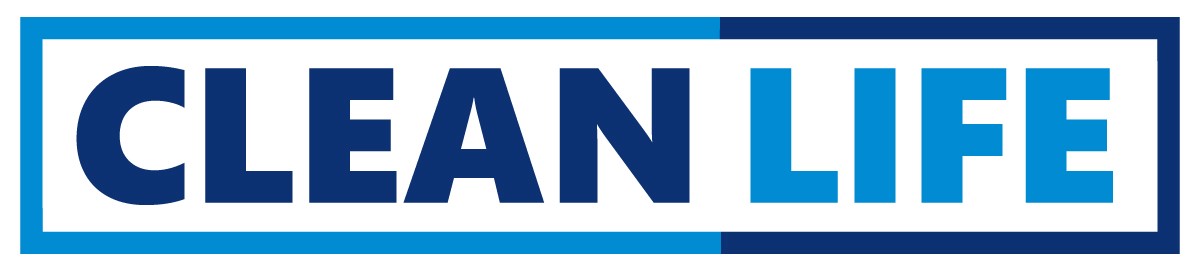 Vystavil:  Juřátková Veronika	Děkuji za Váš nákup!Dodavatel:Dodavatel:Dodavatel:Odběratel:Odběratel:Odběratel:Odběratel:Odběratel:Odběratel:Odběratel:Odběratel:Odběratel:Odběratel:Odběratel:Pro CleanLife s.r.o.Pro CleanLife s.r.o.Pro CleanLife s.r.o.Městský ústav sociálních služeb StrakoniceMěstský ústav sociálních služeb StrakoniceMěstský ústav sociálních služeb StrakoniceMěstský ústav sociálních služeb StrakoniceMěstský ústav sociálních služeb StrakoniceMěstský ústav sociálních služeb StrakoniceMěstský ústav sociálních služeb StrakoniceMěstský ústav sociálních služeb StrakoniceMěstský ústav sociálních služeb StrakoniceMěstský ústav sociálních služeb StrakoniceMěstský ústav sociálních služeb StrakoniceRybná 716/24Rybná 716/24Rybná 716/24Jezerní 1281Jezerní 1281Jezerní 1281Jezerní 1281Jezerní 1281Jezerní 1281Jezerní 1281110 00 Praha 1 Staré Město110 00 Praha 1 Staré Město110 00 Praha 1 Staré Město386 01 Strakonice386 01 Strakonice386 01 Strakonice386 01 Strakonice386 01 Strakonice386 01 Strakonice386 01 StrakoniceIČ: 04303342IČ: 04303342IČ: 04303342IČ: 70828334IČ: 70828334IČ: 70828334IČ: 70828334IČ: 70828334IČ: 70828334IČ: 70828334DIČ: CZ04303342Bankovní spojení: Československá obchodní banka, a. s.Vedená Městským soudem v Praze, oddíl C,   vložka 264634E-mail: info@cleanlife.cz, Telefon: 608 837 006DIČ: CZ04303342Bankovní spojení: Československá obchodní banka, a. s.Vedená Městským soudem v Praze, oddíl C,   vložka 264634E-mail: info@cleanlife.cz, Telefon: 608 837 006DIČ: CZ04303342Bankovní spojení: Československá obchodní banka, a. s.Vedená Městským soudem v Praze, oddíl C,   vložka 264634E-mail: info@cleanlife.cz, Telefon: 608 837 006DIČ: CZ70828334    Objednávka číslo:DIČ: CZ70828334    Objednávka číslo:DIČ: CZ70828334    Objednávka číslo:DIČ: CZ70828334    Objednávka číslo:DIČ: CZ70828334    Objednávka číslo:DIČ: CZ70828334    Objednávka číslo:DIČ: CZ70828334    Objednávka číslo:DIČ: CZ04303342Bankovní spojení: Československá obchodní banka, a. s.Vedená Městským soudem v Praze, oddíl C,   vložka 264634E-mail: info@cleanlife.cz, Telefon: 608 837 006DIČ: CZ04303342Bankovní spojení: Československá obchodní banka, a. s.Vedená Městským soudem v Praze, oddíl C,   vložka 264634E-mail: info@cleanlife.cz, Telefon: 608 837 006DIČ: CZ04303342Bankovní spojení: Československá obchodní banka, a. s.Vedená Městským soudem v Praze, oddíl C,   vložka 264634E-mail: info@cleanlife.cz, Telefon: 608 837 006Adresa dodání:Adresa dodání:Adresa dodání:Adresa dodání:Adresa dodání:Adresa dodání:Adresa dodání:Datum vystavení:	16.12.2019Datum vystavení:	16.12.2019Datum vystavení:	16.12.2019Způsob úhrady:Způsob úhrady:Způsob úhrady:Způsob úhrady:Způsob úhrady:Způsob úhrady:Způsob úhrady:Převodem na účetPřevodem na účetPřevodem na účetPřevodem na účetDatum zdanitelného plnění:	16.12.2019Datum zdanitelného plnění:	16.12.2019Datum zdanitelného plnění:	16.12.2019Variabilní symbol:Variabilní symbol:Variabilní symbol:Variabilní symbol:Variabilní symbol:Variabilní symbol:Variabilní symbol:2019673201967320196732019673Datum splatnosti:	26.12.2019Datum splatnosti:	26.12.2019Datum splatnosti:	26.12.2019Číslo účtu:Číslo účtu:Číslo účtu:Číslo účtu:Číslo účtu:Číslo účtu:Číslo účtu:279115058 / 0300279115058 / 0300279115058 / 0300279115058 / 0300Předmět zdanitelného plněníPředmět zdanitelného plněníPředmět zdanitelného plněníMnožstvíMnožstvíMnožstvíCena MJCena MJBez DPHBez DPHDPH %DPH %DPHVčetně DPHVozík Magic Art 27Vozík Magic Art 27Vozík Magic Art 2733333 041,3233 041,3299 123,9699 123,9621,0021,0020 816,03119 939,99Magic Mini 010 PMagic Mini 010 PMagic Mini 010 P22214 033,0614 033,0628 066,1228 066,1221,0021,005 893,8933 960,01Jídelní vozík - protihlukové kolečka, hliníkové stojnyJídelní vozík - protihlukové kolečka, hliníkové stojnyJídelní vozík - protihlukové kolečka, hliníkové stojny3338 661,168 661,1625 983,4825 983,4821,0021,005 456,5331 440,01VíkoVíkoVíko666487,60487,602 925,602 925,6021,0021,00614,383 539,98Haléřové vyrovnáníHaléřové vyrovnáníHaléřové vyrovnání0,010,0121,0021,000,000,01Celkem k úhradě (Kč):Celkem k úhradě (Kč):Celkem k úhradě (Kč):188 880,00Rekapitulace DPHZboží a služby 21,00 %Rekapitulace DPHZboží a služby 21,00 %Základ DPH156 099,17Základ DPH156 099,17Základ DPH156 099,17DPH32 780,83DPH32 780,83Včetně DPH188 880,00Včetně DPH188 880,00Otisk razítka, podpisOtisk razítka, podpisOtisk razítka, podpisOtisk razítka, podpisOtisk razítka, podpisRekapitulace DPHZboží a služby 21,00 %Rekapitulace DPHZboží a služby 21,00 %Základ DPH156 099,17Základ DPH156 099,17Základ DPH156 099,17DPH32 780,83DPH32 780,83Včetně DPH188 880,00Včetně DPH188 880,00Celkem (Kč):Celkem (Kč):156 099,17156 099,17156 099,1732 780,8332 780,83188 880,00188 880,00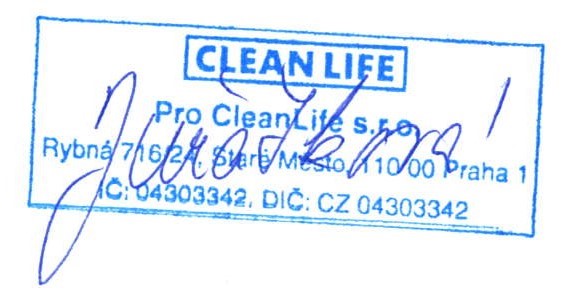 